Publicado en Luxemburgo el 14/03/2019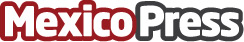 Las plataformas mineras de OnMiners ofrecen el ROI más rápido del mercadoOnMiners S.A (http://www.onminers.com) está causando rápidamente un fuerte impacto en la industria de la minería de criptomonedas al ofrecer el retorno de la inversión más rápido del mercado. Recientemente, la compañía ha sido noticia por la introducción de tres plataformas mineras de multi-algoritmos que aseguran el 100% de retorno de la inversión en tan sólo un mesDatos de contacto:Lucie Weber+352 27 86 12 84Nota de prensa publicada en: https://www.mexicopress.com.mx/las-plataformas-mineras-de-onminers-ofrecen-el Categorías: Internacional Finanzas E-Commerce Innovación Tecnológica http://www.mexicopress.com.mx